Музыкальный руководитель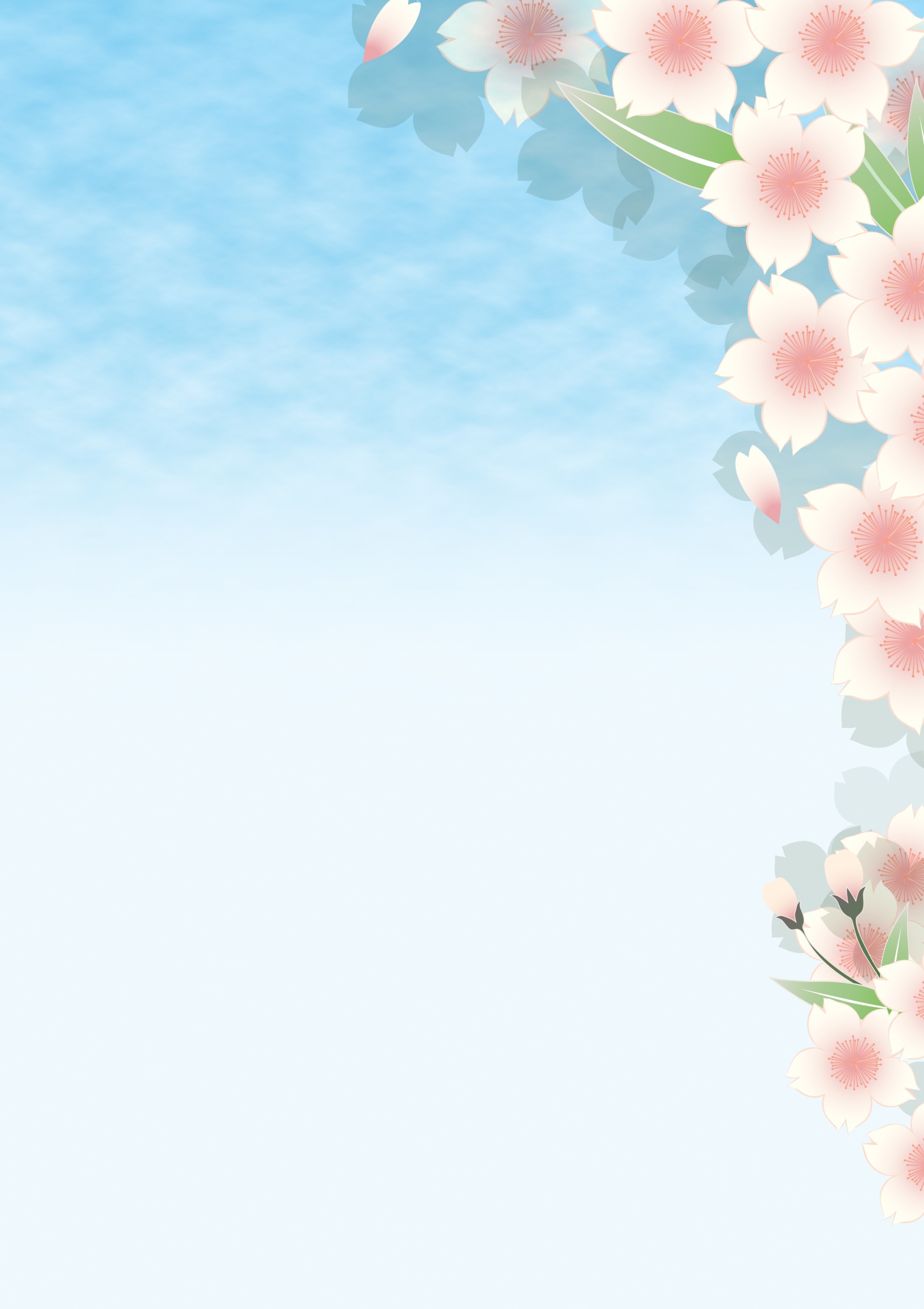 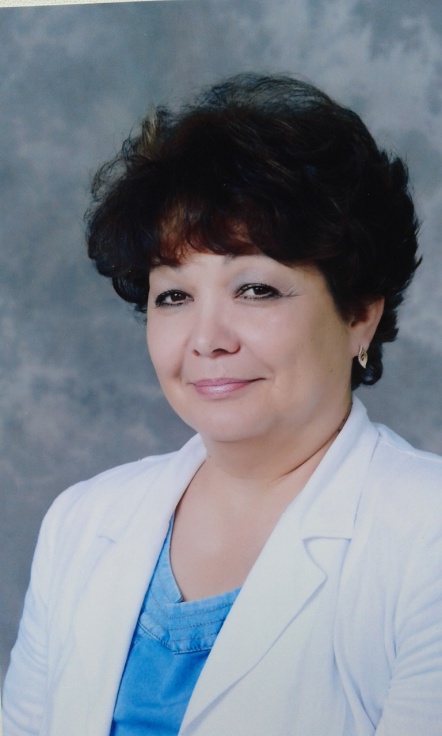 Проценко  Елена ВалерьевнаОбразование:  среднее профессиональное, КГПОБУ «Камчатский педагогический колледж»г. Петропавловск-КамчатскийПедагогический стаж: 25 лет.Педагогическое кредо: «Музыка, как книга, делает нас лучше, умнее и добрее» (Д. Кабалевский)Основными задачами музыкального воспитания можно считать:Воспитывать любовь и интерес к музыке. Только развитие эмоциональной отзывчивости и восприимчивости дает возможность широко использовать воспитательное воздействие музыки.Обогащать впечатления детей, знакомя их с разнообразными музыкальными произведениями и используемыми средствами выразительности.Приобщать детей к разнообразным видам музыкальной деятельности.Развивать общую музыкальность детей, формировать певческий голос и выразительность движений.Содействовать первоначальному развитию музыкального вкуса.Развивать творческое отношение к музыке прежде всего в такой доступной для детей деятельности, как передача образов в музыкальных играх и хороводах, применение новых сочетаний знакомых танцевальных движений, импровизация попевок.